Charts Japon du 15 au 21 févrierSemaine 08 – 2010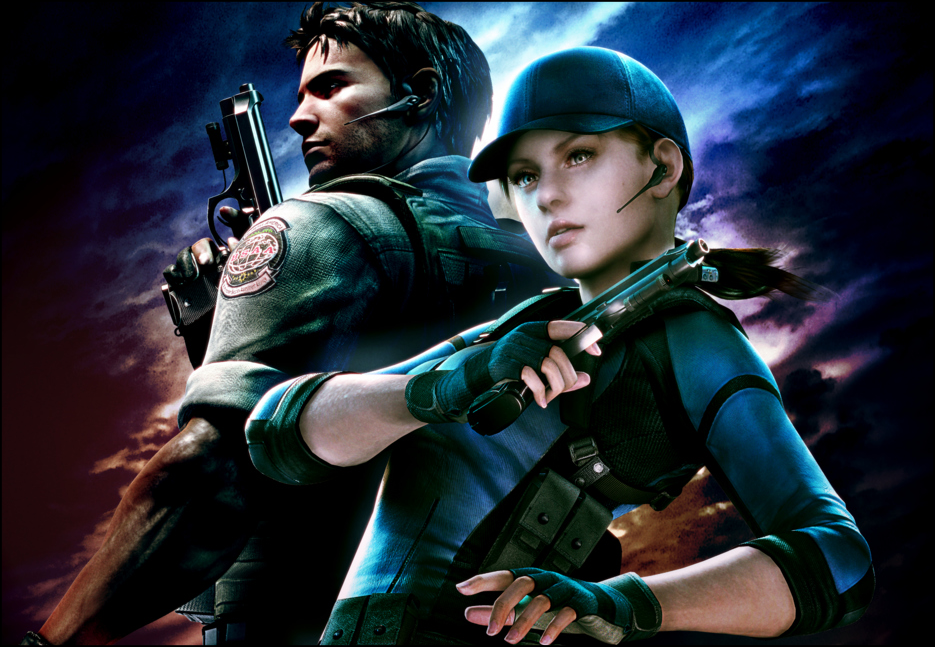 Top SoftwareStatistiques supplémentaires(* Représente le pourcentage du nombre d’exemplaires vendus par rapport au stock distribué)Top HardwareVentes totales de jeuxTop ConstructeursSuite du top 50 SoftwareGraphiques de la semaine#Nom du jeuCsl.EditeurSem.ScoreTotal1Resident Evil 5 : Gold EditionPS3CapcomN143 339143 3392God EaterPSPNamco Bandai364 192469 8323New Super Mario Bros. WiiWiiNintendo1244 4153 366 2964Dragon Quest VINDSSquare-Enix441 4121 217 1345Tomodachi CollectionNDSNintendo3631 2992 848 6666Heavy RainPS3SonyN26 77526 7757Wii Fit PlusWiiNintendo2125 6311 664 5078Yu-Gi-Oh ! World Champ. 2010NDSKonamiN24 13224 1329Star Ocean 4 : The Last HopePS3Square-Enix315 097112 99610Wii Sports ResortWiiNintendo3511 3031 760 000Nom du jeuCsl.Evo.StockStat.*Resident Evil 5 : Gold EditionPS3--170 30084,18 %God EaterPSP- 42 %----New Super Mario Bros. WiiWii- 24 %----Dragon Quest VINDS- 48 %----Tomodachi CollectionNDS- 17 %----Heavy RainPS3--33 80079,33 %Wii Fit PlusWii- 11 %----Yu-Gi-Oh ! World Champ. 2010NDS--52 00046,45 %Star Ocean 4 : The Last HopePS3- 42 %----Wii Sports ResortWii- 17 %----#Nom de la consoleEvo.ScoreSem. Préc.Total 2010Total1Nintendo DS- 13 %44 82151 327614 85129 713 6432PSP- 16 %34 16740 687582 50714 125 3043PlayStation 3+ 30 %32 13024 811354 9034 741 9084Wii- 16 %31 65237 501490 7549 932 0995Xbox 360- 28 %2 4533 42833 9251 236 7216PlayStation 2+ 1 %1 8831 86919 764~ 21,7 M#ConsoleEvo.ScoreSem. Préc.Total 2010Total1PSP- 17 %32 79639 293565 81514 036 7602Nintendo DSi XL- 12 %24 38827 586285 258721 5223Nintendo DSi- 15 %15 38018 082267 6654 514 1504Nintendo DS Lite- 11 %5 0535 65961 92817 892 4965PSP Go- 2 %1 3711 39416 69288 344SemaineScoreSem. PrécEvo.Total 2010Evo.08935 583976 672- 4 %11 409 916+ 7,9 %#SociétéEvo.ScorePDMTotal 2010PDM 101Nintendo- 14 %76 47352,0 %1 105 60552,7 %2Sony+ 1 %68 18046,3 %957 17445,7 %3Microsoft- 28 %2 4531,7 %33 9251,6 %/Total- 8 %147 106100 %2 096 704100 %#Préc.Nom du jeuCsl.EditeurSem.1115Monster Hunter Portable 2nd G – Best R.PSPCapcom9126Quiz Magic Academy DS 2NDSKonami2134The Prince of Tennis : MatsuriNDSKonami214/Dante’s InfernoPS3Electronic ArtsN1510Sacred 2 : Fallen AngelPS3Spike21621The Legend of Zelda : Spirit TracksNDSNintendo917/Dynasty Warriors OnlinePS3Koei TecmoN1812Resonance of FatePS3Sega41916Pokémon Heart Gold & Soul SilverNDSPokémon Company242019New Super Mario Bros.NDSNintendo1962117Inazuma Eleven 2 : Fire & BlizzardNDSLevel-521229Zangeki no ReginleivWiiNintendo22324Pop’n Music PortablePSPKonami324/Nodame Cantabile 2NDSNamco BandaiN2511Dragon Ball Origins 2NDSNamco Bandai226/Classic Dungeon : Fuyoku no MasôjinPSPNippon Ichi SoftwareN2722Mario Kart WiiWiiNintendo9828/Romance of the Three Kingdoms DS 3NDSKoei TecmoN29/Patchwork HeroesPSPSonyN3023SOCOM : Fireteam Bravo 3PSPSony231/Datenshi Amai Yûwaku x Kaikan PhraseNDSFuryuN32/Last Escort : Club KatzePSPD3 PublisherN3340Mario & Sonic aux J.O. d’HiverNDSNintendo143448Mario & Sonic aux J.O. d’HiverWiiNintendo1635/Dante’s Inferno360Electronic ArtsN3620Kingdom Hearts : Birth by SleepPSPSquare-Enix73739Love PlusNDSKonami253825MAG : Massive Action GamePS3Sony43929Taiko no Tatsujin Wii : Dodon to 2 Daime !WiiNamco Bandai144031Poképark Wii : Pikachu no DaibôkenWiiPokémon Company124127Resident Evil : The Darkside ChroniclesWiiCapcom64230Momotarô Dentetsu 2010WiiHudson Soft.134318Lupin the 3rd : Shijô Saidai no ZunôsenNDSBanpresto24414Sacred 2 : Fallen Angel360Spike24532Call of Duty : Modern Warfare 2PS3Square-Enix114638Yakuza 3 – The BestPS3Sega124735Pro Evolution Soccer 2010PSPKonami114828Valkyria Chronicles 2PSPSega54926Ar tonelico IIIPS3Banpresto450/Last Escort : Club KatzePS2D3 PublisherN